О назначении членов конкурсной комиссии по отбору кандидатур на должность главы муниципального образования Тюльганский поссовет Тюльганского района Оренбургской областиВ соответствии с  Федеральным законом от 6 октября 2003  № 131-ФЗ «Об общих принципах организации местного самоуправления в Российской Федерации»,  Законом Оренбургской области от 03.03.2015  № 3001//813-V-ОЗ «О внесении изменений в Закон Оренбургской области «Об организации местного самоуправления в Оренбургской области», решением Совета депутатов от 28.08.2018 года № 261 «Об утверждении Порядка проведения конкурса по отбору кандидатур на должность главы муниципального образования Тюльганский поссовет Тюльганского района Оренбургской области и избрания главы муниципального образования Тюльганский поссовет Тюльганского района Оренбургской области», руководствуясь статьей 20 Устава Тюльганского поссовета, Совет депутатов муниципального образования Тюльганский поссовет,  Р Е Ш И Л:1. Назначить   членами  конкурсной комиссии   по отбору кандидатур на должность главы муниципального образования Тюльганский поссовет Тюльганского района Оренбургской области:- __________________, депутата Тюльганского поссовета;- ____________________, депутата Тюльганского поссовета; - ____________________, депутата Тюльганского поссовета;- _____________________, депутата Тюльганского поссовета.2. Провести ____ сентября 2018 года организационное заседание конкурсной комиссии в общем составе с членами,  назначенными  главой Тюльганского района Постановлением  № 632-п  от  14 сентября 2018 года  «О назначении членов конкурсной комиссии по отбору кандидатур на должность главы муниципального образования  Тюльганский поссовет Тюльганского района Оренбургской области».  3.  Контроль за исполнением настоящего решения возложить на заместителя председателя Совета депутатов Тюльганского поссовета.         4.     Настоящее решение вступает в  силу  со дня его подписания. Председатель Совета депутатов Тюльганский поссовет                                                                     Разослано: райпрокуратура, в дело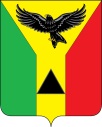 Муниципальное образованиеТюльганский поссоветСОВЕТ ДЕПУТАТОВМУНИЦИПАЛЬНОГО ОБРАЗОВАНИЯТЮЛЬГАНСКИЙ ПОССОВЕТВТОРОЙ СОЗЫВп.ТюльганТюльганского районаОренбургской областиРЕШЕНИЕ00.09.2018 № 00ПРОЕКТ